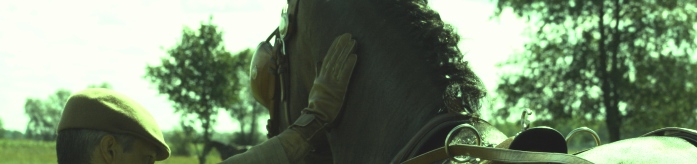 DRIVINGFEI Level 1 & 2 Course for Promotion and MaintenanceFEI Driving Course for Candidate and International Judges and for Candidate and International Technical DelegatesDRIVINGFEI Level 1 & 2 Course for Promotion and MaintenanceFEI Driving Course for Candidate and International Judges and for Candidate and International Technical DelegatesDRIVINGFEI Level 1 & 2 Course for Promotion and MaintenanceFEI Driving Course for Candidate and International Judges and for Candidate and International Technical DelegatesLipica  (SLO), 11, 12 & 13 October 2013Lipica  (SLO), 11, 12 & 13 October 2013Lipica  (SLO), 11, 12 & 13 October 2013Lipica  (SLO), 11, 12 & 13 October 2013Course Director(s) : Mark Wentein (BEL) - Judges
Richard Papens (BEL) – Technical DelegatesMark Wentein (BEL) - Judges
Richard Papens (BEL) – Technical DelegatesMark Wentein (BEL) - Judges
Richard Papens (BEL) – Technical DelegatesBoyd Exell (AUS) – practical partsBoyd Exell (AUS) – practical partsBoyd Exell (AUS) – practical partsLanguageEnglish. Slovenian and Hungarian translators will be provided.
(to be eligible for promotion, participants must speak, read and write English)English. Slovenian and Hungarian translators will be provided.
(to be eligible for promotion, participants must speak, read and write English)English. Slovenian and Hungarian translators will be provided.
(to be eligible for promotion, participants must speak, read and write English)Participation :
Applications must be sent to :
Kobilarna Lipica
Jasna Božac
jasna.bozac@lipica.org
+386 5 739 1643
Kobilarna Lipica
Jasna Božac
jasna.bozac@lipica.org
+386 5 739 1643
Kobilarna Lipica
Jasna Božac
jasna.bozac@lipica.org
+386 5 739 1643Deadline for applications :6 September 20136 September 20136 September 2013Programme & Time table : Will be sent to participants after the deadline for applicationsWill be sent to participants after the deadline for applicationsWill be sent to participants after the deadline for applicationsParticipation Fee : € 200,00€ 200,00€ 200,00Bank details :The entry fee of € 200,00 must be paid by bank before 1st October 2013. All other costs can be paid on site:
Kobilarna Lipica
•  ID za DDV:  SI 72828013
•  Matična številka:  5025311  
•   Address of the bank : Banka Slovenija, 
Slovenska c. 35   SI-1000 Ljubljana
•   IBAN: SI-5601100-6030234147
•   BIC: BSLJSI 2X
The entry fee of € 200,00 must be paid by bank before 1st October 2013. All other costs can be paid on site:
Kobilarna Lipica
•  ID za DDV:  SI 72828013
•  Matična številka:  5025311  
•   Address of the bank : Banka Slovenija, 
Slovenska c. 35   SI-1000 Ljubljana
•   IBAN: SI-5601100-6030234147
•   BIC: BSLJSI 2X
The entry fee of € 200,00 must be paid by bank before 1st October 2013. All other costs can be paid on site:
Kobilarna Lipica
•  ID za DDV:  SI 72828013
•  Matična številka:  5025311  
•   Address of the bank : Banka Slovenija, 
Slovenska c. 35   SI-1000 Ljubljana
•   IBAN: SI-5601100-6030234147
•   BIC: BSLJSI 2X
Accommodation :Hotel Maestoso (on site)
hotel.maestoso@lipica.org
T +386 5 739 1580Hotel Maestoso (on site)
hotel.maestoso@lipica.org
T +386 5 739 1580Hotel Maestoso (on site)
hotel.maestoso@lipica.org
T +386 5 739 1580Room rates (price per person for 2 nights):
Single room:€114,02 (incl. 2 x accommodation with breakfast and 2 x tourist tax) €136,02 (incl. 2 x accommodation with half board and 2 x tourist tax)€158,02 (incl. 2 x accommodation with full board and 2 x tourist tax)Double room: €84,02 (incl. 2 x accommodation with breakfast and 2 x tourist tax) €106,02 (incl. 2 x accommodation with half board and 2 x tourist tax)€128,02 (incl. 2 x accommodation with full board and 2 x tourist tax)
We suggest you to reserve the rooms at Hotel Maestoso as soon as possible. 30% deposit must be paid by the time of the reservation; the rest can be paid on site.Room rates (price per person for 2 nights):
Single room:€114,02 (incl. 2 x accommodation with breakfast and 2 x tourist tax) €136,02 (incl. 2 x accommodation with half board and 2 x tourist tax)€158,02 (incl. 2 x accommodation with full board and 2 x tourist tax)Double room: €84,02 (incl. 2 x accommodation with breakfast and 2 x tourist tax) €106,02 (incl. 2 x accommodation with half board and 2 x tourist tax)€128,02 (incl. 2 x accommodation with full board and 2 x tourist tax)
We suggest you to reserve the rooms at Hotel Maestoso as soon as possible. 30% deposit must be paid by the time of the reservation; the rest can be paid on site.Room rates (price per person for 2 nights):
Single room:€114,02 (incl. 2 x accommodation with breakfast and 2 x tourist tax) €136,02 (incl. 2 x accommodation with half board and 2 x tourist tax)€158,02 (incl. 2 x accommodation with full board and 2 x tourist tax)Double room: €84,02 (incl. 2 x accommodation with breakfast and 2 x tourist tax) €106,02 (incl. 2 x accommodation with half board and 2 x tourist tax)€128,02 (incl. 2 x accommodation with full board and 2 x tourist tax)
We suggest you to reserve the rooms at Hotel Maestoso as soon as possible. 30% deposit must be paid by the time of the reservation; the rest can be paid on site.Room rates (price per person for 2 nights):
Single room:€114,02 (incl. 2 x accommodation with breakfast and 2 x tourist tax) €136,02 (incl. 2 x accommodation with half board and 2 x tourist tax)€158,02 (incl. 2 x accommodation with full board and 2 x tourist tax)Double room: €84,02 (incl. 2 x accommodation with breakfast and 2 x tourist tax) €106,02 (incl. 2 x accommodation with half board and 2 x tourist tax)€128,02 (incl. 2 x accommodation with full board and 2 x tourist tax)
We suggest you to reserve the rooms at Hotel Maestoso as soon as possible. 30% deposit must be paid by the time of the reservation; the rest can be paid on site.Participants will be responsible for their own transport, accommodation and meal costs.Participants will be responsible for their own transport, accommodation and meal costs.Participants will be responsible for their own transport, accommodation and meal costs.Participants will be responsible for their own transport, accommodation and meal costs.The above information serves as an official invitation.The above information serves as an official invitation.The above information serves as an official invitation.The above information serves as an official invitation.